Birim Adı : Ahmet Keleşoğlu İlahiyat FakültesiGörev Adı :Bölüm SekreteriSorumluluk Alanı :Fakülte Sekreteri,  Anabilim  Dalı  Başkanı,  Bölüm  Başkanı, Dekan Yardımcısı  ve Dekana karşı sorumludur.Görev Tanımı :Bulunmuş olduğu birimde görevini ilgilendiren tüm konularda gerekli tüm faaliyetlerinin etkenlik ve verimlilik ilkelerine uygun olarak yürütülmesi amacıyla çalışmaları yapmak.Alt Birim :Görev/İş Unvanı :GörevBirim Yetkilisi :FAKÜLTE SEKRETERİGörev Devri :Sorumlu Personel :KADER KARATEMEL İŞ VE SORUMLULUKFakülte-bölüm arası ve bölümler arası yazışmaları yapar ve ilgili yere teslim eder.Bölümden giden ve bölüme gelen yazıların evrak kayıtlarını “giden” ve “gelen” evrak defterine işler, yazıları dosyalar. Bölüm personelinin yıllık izin, doğum, ölüm, mazeret izni, rapor, görevlendirme vb. yazılarını yazar.Bölüm öğretim elemanlarının görev sürelerinin uzatılması ile ilgili alınan bölüm kurul kararını Dekanlığa bildirir. Gelen yazıların Bölüm Başkanına iletir.GÖREV YETKİLERİ-BİLGİ GEREKSİNİMLERİ-BECERİ GEREKSİNİMLERİ-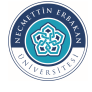 